от 17.10.2018  № 1448Об утверждении перечня муниципальных услуг, предоставление которых посредством комплексного запроса не осуществляетсяВ соответствии с Федеральным законом от 27 июля 2010 г. № 210-ФЗ 
«Об организации предоставления государственных и муниципальных услуг», 
руководствуясь статьями 7, 39 Устава города-героя Волгограда, администрация ВолгоградаПОСТАНОВЛЯЕТ:1. Утвердить прилагаемый перечень муниципальных услуг, предоставление которых посредством комплексного запроса не осуществляется.2. Настоящее постановление вступает в силу со дня его официального опубликования.Глава Волгограда                                                                             В.В.ЛихачевУТВЕРЖДЕНпостановлениемадминистрации Волгоградаот 17.10.2018  № 1448ПЕРЕЧЕНЬмуниципальных услуг, предоставление которых посредством 
комплексного запроса не осуществляетсяУправление экономического развития и инвестиций администрации Волгограда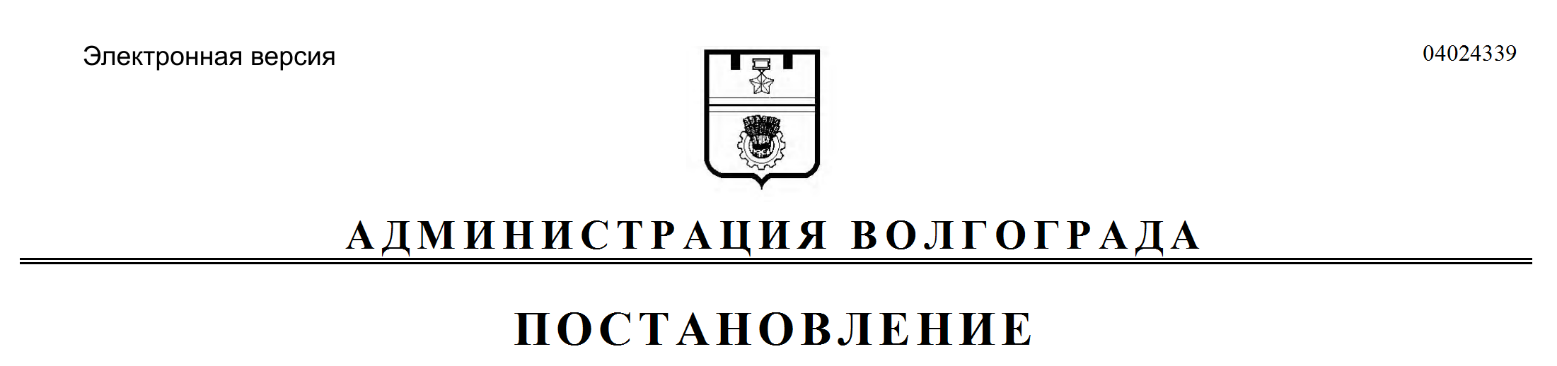 №п/пНаименование муниципальной услуги121. Архивный фонд1. Архивный фонд1.1.Исполнение запросов о предоставлении информации (социально-правовые и тематические запросы) на основе архивных документов муниципального архива1.2.Выдача справок, выписок, копий документов из документального фонда администрации района Волгограда1.3.Выдача справок, выписок, копий документов из документального фонда администрации Волгограда2. Транспорт и автомобильные дороги2. Транспорт и автомобильные дороги2.1.Выдача специального разрешения на движение транспортного средства по автомобильным дорогам общего пользования местного значения, осуществляющего перевозки тяжеловесных и (или) крупногабаритных грузов2.2.Присоединение объектов дорожного сервиса к автомобильным дорогам общего пользования местного значения городского округа город-герой Волгоград в пределах полосы отвода2.3.Выдача письменного согласия и заключение договора на прокладку, перенос или переустройство инженерных коммуникаций, их эксплуатацию в границах полос отвода автомобильных дорог общего пользования местного значения городского округа город-герой Волгоград2.4.Выдача письменного согласия на строительство, реконструкцию, капитальный ремонт и ремонт являющихся сооружениями пересечения автомобильной дороги с другими автомобильными дорогами и примыкания автомобильной дороги к другой автомобильной дороге в отношении 
автомобильных дорог общего пользования местного значения городского округа город-герой Волгоград3. Муниципальное имущество, реклама, торговля и потребительский рынок3. Муниципальное имущество, реклама, торговля и потребительский рынок3.1.Предоставление информации (выписки) об объектах учета из реестра 
муниципального имущества Волгограда3.2.Выдача разрешения на установку и эксплуатацию рекламной конструкции123.3.Аннулирование разрешения на установку и эксплуатацию рекламной конструкции3.4.Выдача разрешения на право организации розничного рынка3.5.Передача в собственность граждан занимаемых ими жилых помещений муниципального жилищного фонда Волгограда в порядке приватизации4. Градостроительство, имущественно-земельные отношения 
и жилищно-коммунальное хозяйство4. Градостроительство, имущественно-земельные отношения 
и жилищно-коммунальное хозяйство4.1.Предоставление градостроительного плана земельного участка4.2.Выдача разрешения на ввод объекта в эксплуатацию4.3.Выдача разрешения на строительство4.4.Продление срока действия разрешения на строительство4.5.Предоставление разрешения на отклонение от предельных параметров разрешенного строительства, реконструкции объектов капитального строительства4.6.Выдача порубочных билетов и (или) разрешений на пересадку зеленых насаждений на территории района Волгограда4.7.Оформление письменного разрешения на производство земляных работ4.8.Выдача документов о согласовании переустройства и (или) перепланировки жилых помещений4.9.Выдача решений о переводе или отказе в переводе жилого помещения 
в нежилое помещение или нежилого помещения в жилое помещение4.10.Предоставление сведений информационной системы обеспечения 
градостроительной деятельности4.11.Присвоение, изменение и аннулирование адресов объектам адресации на территории Волгограда4.12.Предварительное согласование предоставления земельных участков, государственная собственность на которые не разграничена, а также 
земельных участков, находящихся в муниципальной собственности 
Волгограда4.13.Предоставление земельных участков, государственная собственность 
на которые не разграничена, а также земельных участков, находящихся в муниципальной собственности Волгограда, в собственность за плату без проведения торгов4.14.Предоставление земельных участков, государственная собственность 
на которые не разграничена, а также земельных участков, находящихся в муниципальной собственности Волгограда, в собственность гражданам и некоммерческим организациям бесплатно4.15.Предоставление земельных участков, государственная собственность 
на которые не разграничена, а также земельных участков, находящихся в муниципальной собственности Волгограда, в постоянное (бессрочное) пользование4.16.Предоставление земельных участков, государственная собственность 
на которые не разграничена, а также земельных участков, находящихся в муниципальной собственности Волгограда, в безвозмездное пользование4.17.Предоставление земельных участков, государственная собственность 
на которые не разграничена, а также земельных участков, находящихся в муниципальной собственности Волгограда, в аренду без проведения торгов4.18.Предоставление земельных участков, государственная собственность 
на которые не разграничена, а также земельных участков, находящихся в муниципальной собственности Волгограда, в собственность или аренду на торгах4.19.Утверждение схемы расположения земельного участка на кадастровом плане территории по обращениям заинтересованных лиц4.20.Выдача разрешения на использование земель или земельных участков, государственная собственность на которые не разграничена, а также 
земельных участков, находящихся в муниципальной собственности 
Волгограда5. Жилищная политика5. Жилищная политика5.1.Принятие решения о выдаче молодой семье – участнику основного 
мероприятия «Обеспечение жильем молодых семей» государственной программы Российской Федерации «Обеспечение доступным и комфортным жильем и коммунальными услугами граждан Российской Федерации» свидетельства о праве на получение социальной выплаты5.2.Признание граждан нуждающимися в предоставлении жилого помещения муниципального маневренного жилищного фонда Волгограда5.3.Принятие граждан на учет в качестве нуждающихся в жилых помещениях, предоставляемых по договорам социального найма5.4.Признание граждан малоимущими в целях постановки на учет в качестве нуждающихся в жилых помещениях, предоставляемых по договорам 
социального найма, предоставления освободившегося жилого помещения (комнаты) в коммунальной квартире5.5.Признание граждан нуждающимися в жилых помещениях в общежитиях муниципального специализированного жилищного фонда Волгограда5.6.Предоставление информации об очередности предоставления жилых 
помещений на условиях социального найма5.7.Выдача согласия на вселение в жилое помещение муниципального 
жилищного фонда Волгограда в качестве проживающих совместно 
с нанимателем членов семьи5.8.Обеспечение оформления обмена жилых помещений муниципального жилищного фонда Волгограда, занимаемых гражданами на основании договоров социального найма5.9.Признание граждан нуждающимися в служебных жилых помещениях муниципального специализированного жилищного фонда Волгограда5.10.Выдача согласия на заключение договора поднайма и вселение граждан в качестве поднанимателей5.11.Выдача извещения на заключение единого договора социального найма жилого помещения5.12.Выдача согласия на вселение граждан в качестве временных жильцов5.13.Признание граждан нуждающимися в жилых помещениях, предостав-
ляемых по договорам социального найма5.14.Признание ветеранов, инвалидов и семей, имеющих детей-инвалидов, получателями социальной выплаты на приобретение жилых помещений за счет субвенций федерального бюджета5.15.Признание граждан участниками основного мероприятия «Выполнение государственных обязательств по обеспечению жильем категорий граждан, установленных федеральным законодательством» государственной программы Российской Федерации «Обеспечение доступным и 
комфортным жильем и коммунальными услугами граждан Российской Федерации»5.16.Предоставление гражданам освободившихся жилых помещений (комнат) в коммунальных квартирах муниципального жилищного фонда Волгограда5.17.Признание молодой семьи участницей основного мероприятия «Обеспечение жильем молодых семей» государственной программы Российской Федерации «Обеспечение доступным и комфортным жильем и коммунальными услугами граждан Российской Федерации»6. Образование6. Образование6.1.Прием заявлений, постановка на учет для зачисления детей в муниципальные образовательные учреждения Волгограда, реализующие основную образовательную программу дошкольного образования6.2.Предоставление информации об организации общедоступного и бесплатного дошкольного, начального общего, основного общего, среднего общего образования, а также дополнительного образования в муниципальных образовательных учреждениях Волгограда7. Природные ресурсы, благоустройство и охрана окружающей среды7. Природные ресурсы, благоустройство и охрана окружающей среды7.1.Предоставление лесных участков, находящихся в муниципальной собственности Волгограда, в аренду, постоянное (бессрочное) пользование, безвозмездное срочное пользование7.2.Подготовка и заключение договора купли-продажи лесных насаждений, расположенных на землях, находящихся в муниципальной собственности Волгограда7.3.Предоставление водных объектов, находящихся в муниципальной 
собственности Волгограда7.4.Проведение муниципальной экспертизы проектов освоения лесов7.5.Аттестация граждан, привлекаемых департаментом городского хозяйства администрации Волгограда к проведению мероприятий по муниципальному контролю7.6.Организация общественных обсуждений намечаемой хозяйственной и иной деятельности, которая подлежит государственной и экологической экспертизе7.7.Принятие к зачету в счет платы за пользование водными объектами или их частями, находящимися в муниципальной собственности Волгограда, затрат на мероприятия по улучшению рекреационной способности водных объектов и прилегающей территории, предотвращению негативного воздействия вод7.8.Выдача разрешений на омолаживающую обрезку зеленых насаждений на территории района Волгограда